 Daugavpils pilsētas 
Bērnu un jauniešu centrs "Jaunība 
piedāvātie pasākumi  martā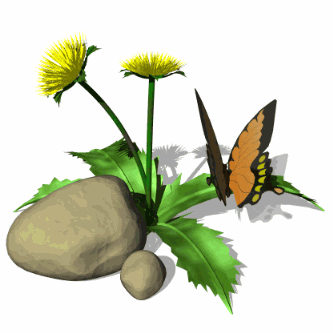 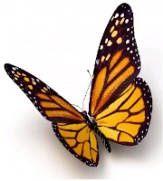 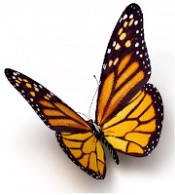 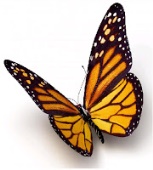 DatumsDatumsPasākumsatbildīgaisatbildīgaisVieta un laiksVieta un laiksVieta un laiks01.03.01.03.Novada vokālās mūzikas konkurss “Balsis 2019” J. VucēnaJ. VucēnaRēzeknēRēzeknēRēzeknē01.03.01.03.Labestības stunda „Kalnā nevar uzkāpt, ja pirms tam tur nav pabijusi doma”  bērnu kluba „Fortūna” audzēkņiemV.RudņevaO.Jurane-AstratovaV.RudņevaO.Jurane-AstratovaDaugavpils Centra vidusskola, kab.102 plkst.12:45 Daugavpils Centra vidusskola, kab.102 plkst.12:45 Daugavpils Centra vidusskola, kab.102 plkst.12:45 01., 04.03.01., 04.03.Humānās pedagoģijas labestības stundu diena  „Kalnā nevar uzkāpt, ja pirms tam tur nav pabijusi doma”Pilsētas skolu pedagogi – humānās pedagoģijas interesenti Pilsētas skolu pedagogi – humānās pedagoģijas interesenti Daugavpils pilsētas izglītības iestādēs  un Daugavpils pilsētas Bērnu un jauniešu centra “Jaunība” bērnu klubosDaugavpils pilsētas izglītības iestādēs  un Daugavpils pilsētas Bērnu un jauniešu centra “Jaunība” bērnu klubosDaugavpils pilsētas izglītības iestādēs  un Daugavpils pilsētas Bērnu un jauniešu centra “Jaunība” bērnu klubos01.03.01.03.Pieklājības diena “Kas ir labi, kas ir slikti?” (viktorīna) bērnu kluba „Ruģeļi” audzēkņiem. (Atklāts pasākums)A.SkurjateA.SkurjateDaugavpils pilsētas Bērnu un jauniešu centra “Jaunība” bērnu klubs „Ruģeļi”plkst.16.00Daugavpils pilsētas Bērnu un jauniešu centra “Jaunība” bērnu klubs „Ruģeļi”plkst.16.00Daugavpils pilsētas Bērnu un jauniešu centra “Jaunība” bērnu klubs „Ruģeļi”plkst.16.0001.03.01.03.„Labestības stundas” pasākums bērnu kluba „Smaids” audzēkņiemT.SuhoviloT.SuhoviloDaugavpils pilsētas Bērnu un jauniešu centrs "Jaunība" bērnu klubs „Smaids”
plkst. 15.30Daugavpils pilsētas Bērnu un jauniešu centrs "Jaunība" bērnu klubs „Smaids”
plkst. 15.30Daugavpils pilsētas Bērnu un jauniešu centrs "Jaunība" bērnu klubs „Smaids”
plkst. 15.3001.03.01.03.Latvijas Skolu Ziemas Olimpiskais FestivālsĻ.Pavļukova,N.Grigorjevs,A. SmoļakovaĻ.Pavļukova,N.Grigorjevs,A. SmoļakovaĒrgļi,plkst. 7.00Ērgļi,plkst. 7.00Ērgļi,plkst. 7.0002.03.02.03.Lithuanian Show Dance and ContemporaryDance ChampionshipI.TimšāneI.TimšāneRokiskis Cultural Center , Respublikos st. 96, LietuvaRokiskis Cultural Center , Respublikos st. 96, LietuvaRokiskis Cultural Center , Respublikos st. 96, Lietuva02.03.02.03.Starptautiskais deju festivāls “EURO DANCES 2019”J.GrizāneJ.Grizāne„Cido“ arena, Parko str. 12 (gates from outside), Panevėžys, Lietuva„Cido“ arena, Parko str. 12 (gates from outside), Panevėžys, Lietuva„Cido“ arena, Parko str. 12 (gates from outside), Panevėžys, Lietuva04.03.04.03.„Pavasara dāvanas” –radošā darbnīca  
bērnu kluba „Fortūna” audzēkņiem un viņu vecākiemM.BojarovaV.RudņevaM.BojarovaV.RudņevaDaugavpils pilsētas Bērnu un jauniešu centra “Jaunība”  bērnu klubā „Fortūna”plkst.16:00Daugavpils pilsētas Bērnu un jauniešu centra “Jaunība”  bērnu klubā „Fortūna”plkst.16:00Daugavpils pilsētas Bērnu un jauniešu centra “Jaunība”  bērnu klubā „Fortūna”plkst.16:0004.-05.03.04.-05.03.Radošā darbnīca “Saldais pušķis” bērnu kluba „Križi” audzēkņiem un viņu vecākiemO.Taļmane-Jansone, Ņ.ŅeginskaO.Taļmane-Jansone, Ņ.ŅeginskaDaugavpils pilsētas Bērnu un jauniešu centra “Jaunība”  bērnu klubā “Križi” 
plkst. 16.30Daugavpils pilsētas Bērnu un jauniešu centra “Jaunība”  bērnu klubā “Križi” 
plkst. 16.30Daugavpils pilsētas Bērnu un jauniešu centra “Jaunība”  bērnu klubā “Križi” 
plkst. 16.3004., 11., 18., 25.03.04., 11., 18., 25.03.“Angļu valoda caur spēlēm” – angļu valodas pulciņš bērnu kluba „Fortūna” audzēkņiem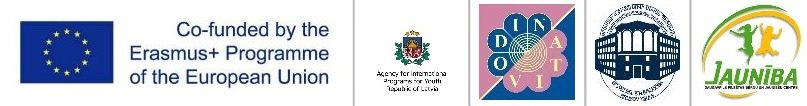 Ani Sardarjan (Ani Sardaryan)Ani Sardarjan (Ani Sardaryan)Daugavpils pilsētas Bērnu un jauniešu centra “Jaunība”  bērnu klubā „Fortūna”plkst.14:30-15:30 Daugavpils pilsētas Bērnu un jauniešu centra “Jaunība”  bērnu klubā „Fortūna”plkst.14:30-15:30 Daugavpils pilsētas Bērnu un jauniešu centra “Jaunība”  bērnu klubā „Fortūna”plkst.14:30-15:30 04.03.- 31.03.04.03.- 31.03.BJC “Jaunība” pulciņa “Dekoratīvie darbi svētku noformēšanā” audzēknes Ilzes Sudnikas darbu izstāde “Krāsu sajūtas”J. Veļičko, L.JoksteJ. Veļičko, L.JoksteDaugavpils pilsētas Bērnu un jauniešu centrs “Jaunība”  Daugavpils pilsētas Bērnu un jauniešu centrs “Jaunība”  Daugavpils pilsētas Bērnu un jauniešu centrs “Jaunība”  05.03.05.03.Daugavpils pilsētas tautas deju kolektīvu vadītāju MA sanāksmeN.KrivoguzaN.KrivoguzaDaugavpils pilsētas Bērnu un jauniešu centrs “Jaunība”, 10.kab.
plkst.16:30Daugavpils pilsētas Bērnu un jauniešu centrs “Jaunība”, 10.kab.
plkst.16:30Daugavpils pilsētas Bērnu un jauniešu centrs “Jaunība”, 10.kab.
plkst.16:3006.03.06.03.Daugavpils izglītības iestāžu 1. – 4.kl. koru skate (pēc vēlēšanās)J.VucēnaJ.VucēnaPēc grafika skolās(pieteikumu sūtīt līdz 25.02)Pēc grafika skolās(pieteikumu sūtīt līdz 25.02)Pēc grafika skolās(pieteikumu sūtīt līdz 25.02)06., 13., 20., 27., 03.06., 13., 20., 27., 03.“Veselība +!” – tematiskā nodarbība “Kustīgs un vesels” bērnu kluba „Fortūna” audzēkņiem.Vada DU 3.kursa studentе   A. Gavrilova 			V.RudņevaA.Gavrilova 	V.RudņevaA.Gavrilova 	Daugavpils pilsētas Bērnu un jauniešu centra “Jaunība”  bērnu klubā „Fortūna” plkst.17:00Daugavpils pilsētas Bērnu un jauniešu centra “Jaunība”  bērnu klubā „Fortūna” plkst.17:00Daugavpils pilsētas Bērnu un jauniešu centra “Jaunība”  bērnu klubā „Fortūna” plkst.17:0006.0306.03Meistarklase „Lelle manai māmiņai” bērnu kluba “Sudraba avoti” audzēkņiemV. IļjaševičaV. IļjaševičaDaugavpils pilsētas Bērnu un jauniešu centra “Jaunība”  bērnu klubā „Sudraba avoti”plkst. 16.45Daugavpils pilsētas Bērnu un jauniešu centra “Jaunība”  bērnu klubā „Sudraba avoti”plkst. 16.45Daugavpils pilsētas Bērnu un jauniešu centra “Jaunība”  bērnu klubā „Sudraba avoti”plkst. 16.4506.03.06.03.Humānās pedagoģijas labestības stundu diena, bērnu  kluba „ Žēlsirdība” audzēkņiemA.MamajevaA.MamajevaDaugavpils pilsētas Bērnu un jauniešu centrs “Jaunība” bērnu klubs “Žēlsirdība” plkst.14.30Daugavpils pilsētas Bērnu un jauniešu centrs “Jaunība” bērnu klubs “Žēlsirdība” plkst.14.30Daugavpils pilsētas Bērnu un jauniešu centrs “Jaunība” bērnu klubs “Žēlsirdība” plkst.14.3007.03. 07.03. BJC “Jaunība” vizuālās un vizuāli plastiskās mākslas pulciņu skolotāju MA sēdeJ. VeļičkoJ. VeļičkoDaugavpils pilsētas Bērnu un jauniešu centrs “Jaunība”  plkst. 12.00Daugavpils pilsētas Bērnu un jauniešu centrs “Jaunība”  plkst. 12.00Daugavpils pilsētas Bērnu un jauniešu centrs “Jaunība”  plkst. 12.0007.03.07.03.Latvijas izglītības iestāžu pūtēju orķestru Latgales un Vidzemes novadu skate13.vsk.13.vsk.Gulbenes Kultūras centrāGulbenes Kultūras centrāGulbenes Kultūras centrā07.03.07.03.Daugavpils  pilsētas izglītības iestāžu mūzikas olimpiādeJ.VucēnaJ.VucēnaLaiks un vieta tiks precizēti ( pieteikumu sūtīt līdz 25.02)Laiks un vieta tiks precizēti ( pieteikumu sūtīt līdz 25.02)Laiks un vieta tiks precizēti ( pieteikumu sūtīt līdz 25.02)07.0307.03Seminārs direktoru vietniekiem audzināšanas jomā par audzināšanas darba aktualitātēm valstī.MA vadītāja A.JurģīteMA vadītāja A.JurģīteDaugavpils pilsētas Bērnu un jauniešu centra “Jaunība”  plkst.15.00Daugavpils pilsētas Bērnu un jauniešu centra “Jaunība”  plkst.15.00Daugavpils pilsētas Bērnu un jauniešu centra “Jaunība”  plkst.15.0007.03.07.03.Darbnīca un konkurss „Pavasara ziedi” bērnu kluba „Smaids” audzēkņiemT.SuhoviloL.SolovjevaT.SuhoviloL.SolovjevaDaugavpils pilsētas Bērnu un jauniešu centrs "Jaunība" bērnu klubs „Smaids”
plkst. 16.00Daugavpils pilsētas Bērnu un jauniešu centrs "Jaunība" bērnu klubs „Smaids”
plkst. 16.00Daugavpils pilsētas Bērnu un jauniešu centrs "Jaunība" bērnu klubs „Smaids”
plkst. 16.0007.03. – 27.03.!!!07.03. – 27.03.!!!BJC “Jaunība” audzēkņiem viktorīna “Latvija – tā ir mūsu Dzimtene”. (25.04. - apbalvošana plkst.15.30)J. VeļičkoJ. VeļičkoDaugavpils pilsētas Bērnu un jauniešu centrs “Jaunība”  Daugavpils pilsētas Bērnu un jauniešu centrs “Jaunība”  Daugavpils pilsētas Bērnu un jauniešu centrs “Jaunība”  08.03.08.03.Radošā darbnīca „Ziedi māmiņai ” bērnu kluba „Žēlsirdība” audzēkņiemA.MamajevaŅ.ŅeginskaA.MamajevaŅ.ŅeginskaDaugavpils pilsētas Bērnu un jauniešu centrs “Jaunība” bērnu klubs “Žēlsirdība” plkst.14.30Daugavpils pilsētas Bērnu un jauniešu centrs “Jaunība” bērnu klubs “Žēlsirdība” plkst.14.30Daugavpils pilsētas Bērnu un jauniešu centrs “Jaunība” bērnu klubs “Žēlsirdība” plkst.14.3008.03.08.03.Radošā darbnīca „Mammai no manis” bērnu kluba „Fortūna” audzēkņiemA.LabuteA.LabuteDaugavpils pilsētas Bērnu un jauniešu centra “Jaunība”  bērnu klubā „Fortūna”plkst.14:00Daugavpils pilsētas Bērnu un jauniešu centra “Jaunība”  bērnu klubā „Fortūna”plkst.14:00Daugavpils pilsētas Bērnu un jauniešu centra “Jaunība”  bērnu klubā „Fortūna”plkst.14:008.03.8.03.„ Esi skaista! Ceļojums uz skaistuma pasauli” bērnu kluba “Ruģeļi” audzēkņiemA.SkurjateA.SkurjateDaugavpils pilsētas Bērnu un jauniešu centra “Jaunība”  bērnu klubā „Ruģeļi”plkst.16.00Daugavpils pilsētas Bērnu un jauniešu centra “Jaunība”  bērnu klubā „Ruģeļi”plkst.16.00Daugavpils pilsētas Bērnu un jauniešu centra “Jaunība”  bērnu klubā „Ruģeļi”plkst.16.008.marts Sveiciens Pavasara svētkos!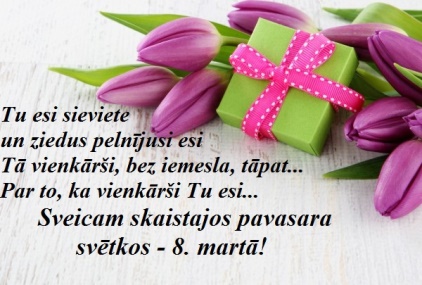 8.marts Sveiciens Pavasara svētkos!8.marts Sveiciens Pavasara svētkos!8.marts Sveiciens Pavasara svētkos!8.marts Sveiciens Pavasara svētkos!8.marts Sveiciens Pavasara svētkos!8.marts Sveiciens Pavasara svētkos!8.marts Sveiciens Pavasara svētkos!09.03-10.03Latvijas  2019. gada čempionāts orientēšanās ar slēpēm sprintā un stafetēLatvijas  2019. gada čempionāts orientēšanās ar slēpēm sprintā un stafetēLatvijas  2019. gada čempionāts orientēšanās ar slēpēm sprintā un stafetēA. SmoļakovaA. SmoļakovaDaugavpils, Stropiplkst. 11.00Daugavpils, Stropiplkst. 11.0009.03.„Pavasara motīvi”– radošā darbnīca ar mentori J.Muštavinsku  bērnu kluba „Fortūna” audzēkņiem„Pavasara motīvi”– radošā darbnīca ar mentori J.Muštavinsku  bērnu kluba „Fortūna” audzēkņiem„Pavasara motīvi”– radošā darbnīca ar mentori J.Muštavinsku  bērnu kluba „Fortūna” audzēkņiemAni Sardarjan (Ani Sardaryan) J.Muštavinska V.RudņevaAni Sardarjan (Ani Sardaryan) J.Muštavinska V.RudņevaDaugavpils pilsētas Bērnu un jauniešu centra “Jaunība”  bērnu klubā „Fortūna” plkst.12:00Daugavpils pilsētas Bērnu un jauniešu centra “Jaunība”  bērnu klubā „Fortūna” plkst.12:0011.03.-22.03.!!!Daugavpils pilsētas Bērnu un jauniešu centra “Jaunība”  pulciņa “Mezglošana” audzēkņu darbu izstāde “Mezgliņš labām domām”Daugavpils pilsētas Bērnu un jauniešu centra “Jaunība”  pulciņa “Mezglošana” audzēkņu darbu izstāde “Mezgliņš labām domām”Daugavpils pilsētas Bērnu un jauniešu centra “Jaunība”  pulciņa “Mezglošana” audzēkņu darbu izstāde “Mezgliņš labām domām”A.SkrobovaA.SkrobovaDaugavpils pilsētas Bērnu un jauniešu centra “Jaunība”  , Tautas ielā, skatlogosDaugavpils pilsētas Bērnu un jauniešu centra “Jaunība”  , Tautas ielā, skatlogos13.03.Daugavpils pilsētas izglītības iestāžu konkurss zēniem “Dižpuika” – fināls Daugavpils pilsētas izglītības iestāžu konkurss zēniem “Dižpuika” – fināls Daugavpils pilsētas izglītības iestāžu konkurss zēniem “Dižpuika” – fināls A.LabuteA.LabuteA.LabuteDaugavpils pilsētas Bērnu un jauniešu centra “Jaunība” 
aktu zālē
plskt.12.0013.03.Kursi BJC “Jaunība” pedagogiem speciālo zināšanu apguvē bērnu tiesību aizsardzības jomā.Kursi BJC “Jaunība” pedagogiem speciālo zināšanu apguvē bērnu tiesību aizsardzības jomā.Kursi BJC “Jaunība” pedagogiem speciālo zināšanu apguvē bērnu tiesību aizsardzības jomā.Inta JackevičaInta JackevičaInta JackevičaDaugavpils pilsētas Bērnu un jauniešu centra “Jaunība”  plkst.9.00 (10.kab.)13.03.Boulinga un/vai bērnu atrakciju apmeklēšana bērnu kluba „Smaids” audzēkņiemBoulinga un/vai bērnu atrakciju apmeklēšana bērnu kluba „Smaids” audzēkņiemBoulinga un/vai bērnu atrakciju apmeklēšana bērnu kluba „Smaids” audzēkņiemT.SuhoviloT.SuhoviloT.SuhoviloIzklaides un atpūtas komplekss “Orange Bowling”
 plkst. 13.0014 03.Daugavpils pilsētas izglītības iestāžu skolēniem - jauniešu karaoke konkurss “Mīlestība manā dziesmā”Daugavpils pilsētas izglītības iestāžu skolēniem - jauniešu karaoke konkurss “Mīlestība manā dziesmā”Daugavpils pilsētas izglītības iestāžu skolēniem - jauniešu karaoke konkurss “Mīlestība manā dziesmā”DPSP, T.SmirnovaDPSP, T.SmirnovaDPSP, T.SmirnovaDaugavpils pilsētas Bērnu un jauniešu centra “Jaunība”  plkst.17.0015.03.Ekskursija uz Daugavpils cietoksni bērnu kluba „Križi” audzēkņiemEkskursija uz Daugavpils cietoksni bērnu kluba „Križi” audzēkņiemEkskursija uz Daugavpils cietoksni bērnu kluba „Križi” audzēkņiemO.Taļmane-Jansone, N.Stankeviča,A.VasiļjevsO.Taļmane-Jansone, N.Stankeviča,A.VasiļjevsO.Taļmane-Jansone, N.Stankeviča,A.VasiļjevsDaugavpils Bērnu un jauniešu centrs “Jaunība” bērnu klubs “Križi” 
plkst. 13.00, Daugavpils cietoksnis16.03Daugavpils pilsētas 2019. gada čempionāts distanču slēpošanāDaugavpils pilsētas 2019. gada čempionāts distanču slēpošanāDaugavpils pilsētas 2019. gada čempionāts distanču slēpošanāĻ.PavļukovaĻ.PavļukovaĻ.PavļukovaDaugavpils, Sporta bāze „Dzintariņš”, plkst. 11.0016. 03.Radošs pasākums „Katru dienu maza laime” – veltīts vispasaules Laimes dienai, bērnu kluba „Fortūna” audzēkņiem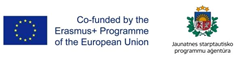 Ani Sardarjan(Ani Sardaryan)Daugavpils pilsētas Bērnu un jauniešu centra “Jaunība” bērnu klubs „Fortūna”plkst.12:0016.03.Starptautiskais mūsdienu deju konkursu 'TUKUMS CUP' 2019”Ž.TrojāneJ.GrizāneTukums18.03.Daugavpils pilsētas izglītības iestāžu Skolēnu pašpārvaldēm Erudīcijas konkurss “Aso prātu cīņa”T. Smirnova29208380Daugavpils pilsētas Bērnu un jauniešu centra “Jaunība”  Plkst.16.3019.03.- 25.03Pasaules veterānu ziemas čempionāts orientēšanās ar slēpēm (piedalās pedagogi)Ļ. Pavļukova,N. GrigorjevsPiteå, Zviedrijā. 20.03.Latgales novada skatuves runas konkurssI. JackevičaDaugavpils pilsētas Bērnu un jauniešu centrā “Jaunība”, plkst.11.3020.03.Daugavpils pilsētas izglītības iestāžu 5.-.12.kl. un zēnu koru skateJ.VucēnaLatviešu Kultūras centrsPlkst.12.30 – 15.30( Pieteikumu sūtīt līdz13.03.)20.03.„Pavasara vēstneši” – radošā darbnīca bērnu kluba „Fortūna” audzēkņiemE.DavidčuksDaugavpils pilsētas Bērnu un jauniešu centra “Jaunība”  bērnu klubā „Fortūna” plkst.16:3020.03.Atpūtas vakars „Mūsu Laimes diena” bērnu kluba „ Ruģeļi” audzēkņiemA.SkurjateDaugavpils pilsētas Bērnu un jauniešu centra “Jaunība”  bērnu klubā „Ruģeļi”plkst.16.0021.03.Daugavpils pilsētas tautas deju kolektīvu skateN. KrivoguzaKultūras pils  (vai DU aktu zālē  Parādes ielā 1) plkst.14.0021.03.Zīmējumu konkurss-izstāde "Mans ziedošais pavasaris", bērnu kluba “Žēlsirdība” audzēkņiemL.BaļeA.MamajevaDaugavpils pilsētas Bērnu un jauniešu centrs “Jaunība” bērnu klubs “Žēlsirdība” plkst.14.0021.03.Pasākums „Miss un Misters” bērnu kluba „Smaids” audzēkņiemT.SuhoviloI.SudnikaDaugavpils pilsētas Bērnu un jauniešu centrs "Jaunība" bērnu klubs „Smaids”, plkst. 15.3021.03.Jauno klašu audzinātāju klubiņa izbraukuma seminārs uz Preiļu Brīvo skolu.MA vadītāja A.JurģītePreiļu Brīvā skola no plkst.14.00-16.00Izbraukšana no BJC “Jaunība” plkst. 12.50Pieteikšanās līdz 11.03.19.:https://goo.gl/forms/wMCkXADsV8F5C2YW2Vietu skaits ierobežots!22.03.Ekoloģiskā spēle ar eksperimentiem “Ūdens ir dzīve ” (Pasaules Ūdens diena)O.Taļmane-JansoneDaugavpils Bērnu un jauniešu centrs “Jaunība” bērnu klubs “Križi” plkst. 16.0022.03.Tehniskās jaunrades konkurss- izstāde  ''Mani mīļākie dzīvnieki”, bērnu kluba „Žēlsirdība” audzēkņiem  J.KonovalovsA. MamajevaDaugavpils pilsētas Bērnu un jauniešu centrs “Jaunība” bērnu klubs “Žēlsirdība” plkst.14.0023.03.Latgales novada  olimpiāde mūzikāJ.VucēnaVieta un laiks tiks precizēti22.-24.03.18.Starptautiskie pedagoģiskie lasījumi “Skaidra doma rada brīnumus”V.RudņevaRīgā, Biznesa augstskolā “Turība” Graudu ielā 68http://humped.lv/. 24.03.Tehniskās modelēšanas darbu izstāde “Ciemos pie pasakas”A.LabuteDaugavpils pilsētas Bērnu un jauniešu centra “Jaunība”, skatlogos 25.03.Vizuālās un vizuāli plastiskās mākslas darbu izstādeJ.VeļičkoDaugavpils pilsētas Bērnu un jauniešu centra “Jaunība”  28.03.Spēle „Veiksme, Intuīcija, Prāts” (ekoloģijas tēma) bērnu kluba „Smaids” audzēkņiem  T.SuhoviloDaugavpils pilsētas Bērnu un jauniešu centrs "Jaunība" bērnu klubs „Smaids”
plkst. 15.3029.03.BOCCIA turnīrs bērnu kluba “Žēlsirdība” audzēkņiemA.MamajevaDaugavpils pilsētas Bērnu un jauniešu centrs “Jaunība” bērnu klubs “Žēlsirdība” plkst.14.3030.03Daugavpils vasaras sezonas atklāšanas sacensības orientēšanās sportā “Pavasaris- 2018”A. Smoļakova,N. GrigorjevsJ. Forštateplkst.11.0029.-31. 03.Stendu modeļu konkurss „Gargždai - 2019“
J.KonovalovsA.ŽarinovsGargždai (Lietuva)APRĪLISAPRĪLIS3.aprīlīMaratons  „VESELĪBA +  ...”  (Daugavpils skolu 8.klašu komandas 5 skolēnu sastāvā.)LSK N. Riņģe (26398522)BJC JaunībaV.Rudņeva (29540715) LSKJ O. Sprance (24784543)Daugavpils Tirdzniecības profesionālajā vidusskolāPlkst.14:30  pieteikums jāatsūta līdz 15.03.18. uz e-pastu natalja.ringe@gmail.com